                                   tímabundið fóstur  	      varanlegt fóstur  	                           F.h. Barnaverndarnefndar       Staður og dagsetning			   Undirskrift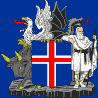 BarnaverndarstofaTilkynning til Barnaverndarstofu vegna fósturs á grundvelli 73. gr. barnaverndarlaga nr. 80/2002Nafn barns:       Kyn barns:   kk        kvk        annað      kt.      a) Tilkynning um gerð fóstursamnings:        Fóstur hófst:                                    dagsetning      Fóstri ætlað að ljúka:                                                      dagsetningb) Tilkynning um framlengingu fósturs:         Framlengdu fóstri ætlað að ljúka:                                                                                 dagsetningc) Tilkynning um ótímabært fósturrof         Fósturrof:                               dagsetningÁstæða fósturrofs:          d) Tilkynning um lok fósturs:        Fóstri lauk:                                 dagsetning1.  Fósturforeldrar      Nafn:            Nafn :                      Heimilisfang:                     Póstnúmer:                                                            Sími:      kt.      kt.      2.  Kynforeldrar      Nafn kynmóður:             Nafn kynföður:          kt.      kt.       3.        Hvaða barnaverndarnefnd ráðstafaði barninu í fóstur?3.        Hvaða barnaverndarnefnd ráðstafaði barninu í fóstur?3.        Hvaða barnaverndarnefnd ráðstafaði barninu í fóstur?3.        Hvaða barnaverndarnefnd ráðstafaði barninu í fóstur?3.        Hvaða barnaverndarnefnd ráðstafaði barninu í fóstur?3.        Hvaða barnaverndarnefnd ráðstafaði barninu í fóstur?Var barni skipaður sérstakur lögráðamaður?jáneiNafn lögráðamanns: Nafn lögráðamanns: Nafn lögráðamanns: Nafn lögráðamanns: Nafn lögráðamanns: Nafn lögráðamanns: Eru fósturforeldrar ættingjar barnsins?jájánei4.   Ástæða fyrir fóstri :4.   Ástæða fyrir fóstri :Foreldrar samþykktu/óskuðu eftir fóstriBarn varð forsjárlaustForeldrar voru sviptir forsjáÖnnur ástæða, hvaða?        